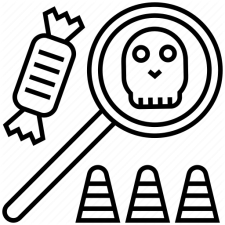 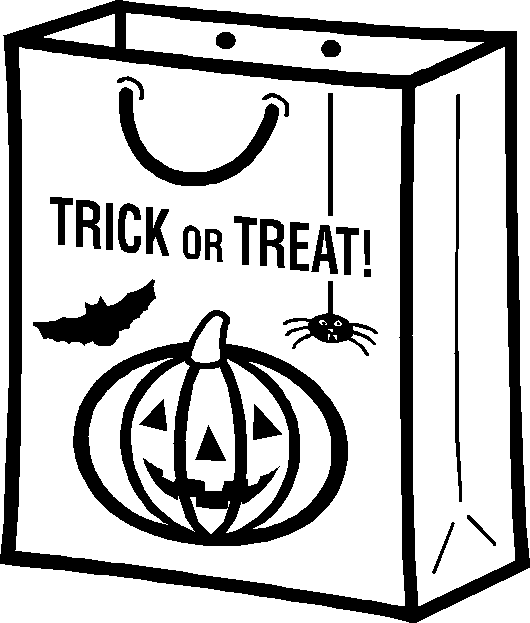 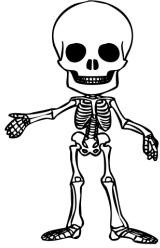 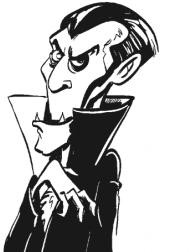 ENGLISH EXAM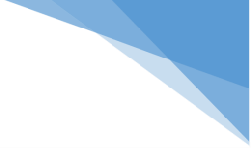 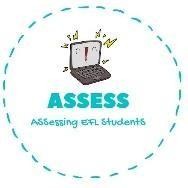 Writing1.   Order the words and paint these Halloween drawings!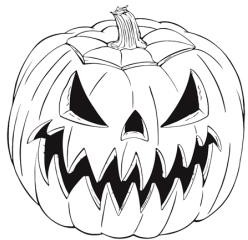 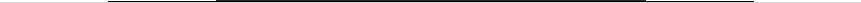 Assessing EFL StudentsName:	Surname:	Nber:	Grade/Class:  	Name:	Surname:	Nber:	Grade/Class:  	Name:	Surname:	Nber:	Grade/Class:  	Assessment:  	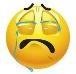 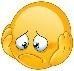 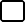 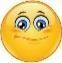 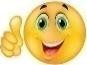 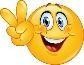 Date:  	Date:  	Assessment:  	Teacher’s signature: 	_Parent’s signature:a-j-k-c l-o-a-t-n-e-n-rw-e-e-t-sg-b-ak-s-l-t-e-n-o-em-p-v-a-i-e-r